MATHPLAN          	            					Brüche – Zahlen mit Komma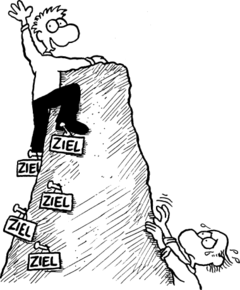 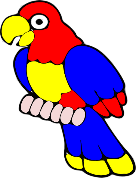 Aufgaben:LernzieleIch kann das Ergebnis einer Division als Bruch oder als Kommazahl schreiben. Ich kann Division von Brüchen erforschen und Aussagen begründen. Hinweis:Alle Aufgaben mit  sind einfache Aufgaben und dürfen übersprungen werden.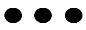 Alle Aufgaben mit  sind Kernaufgaben und müssen gelöst werden.Alle Aufgaben mit  sind Vertiefungsaufgaben und können bearbeitet werden, wenn du eine zusätzliche Herausforderung möchtest und du das Thema gut verstanden hast. BasisaufgabenBasisaufgabenAnforderungZahlenbuch (ZB)Zahlenbuch (ZB)Zahlenbuch (ZB)Zahlenbuch (ZB)ZB S. 70Nr. 1 A, B, C
Hinweis für Aufgabe B: Du kannst einen Taschenrechner oder auch den auf dem Handy oder Computer benutzen. ZB S. 70Nr. 2 A, B, CZB S. 71Nr. 3 Arbeitsheft (AH)Arbeitsheft (AH)Arbeitsheft (AH)Arbeitsheft (AH)AH S. 73Nr. 1 VertiefungsaufgabenVertiefungsaufgabenZahlenbuch (ZB)Zahlenbuch (ZB)Zahlenbuch (ZB)Zahlenbuch (ZB)ZB S. 71Nr. 5ZB S. 71Nr. 6